                                                             Date: July 2018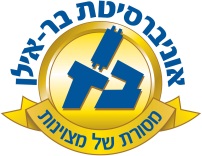 Course Name and Number:Jewish Identity, Leadership and Leaders through the AgesO4-669-8004-670-80Type of course: LectureYear of Studies: 2018-19    Semester:   Fall & Spring            Hours/credits 3The courses objectives: (Overall Objectives/ Specific Objectives)The objective of this course is to familiarize students with key historic religious figures and their focal roles in articulating new forms of Jewish identity during their lifetimes.Course Description: This course explores selected religious leadership figures who lived during medieval, early modern, modern, and contemporary times who played key roles in articulating new perceptions of Jewish identity in their lifetimes and influenced the ensuing trajectory of Judaism within the environments and communities with which they were connected. Using biographical, religious and literary sources we will look at central dilemmas that confronted Jews in these periods.  As the course progresses we will focus on the tension between continuity and innovation that became an ever more central issue in modern times.  We will examine the various strategies adopted and the debates that ensued. The Process of the Course: (Teaching Methods, use of technology, Guest Speakers)    Detailed Lesson plan:Requirements/ Assignment/Tasks: Class Participation and Homework/Final ExamClass Participation and HW: 40%Exam: 60%Bibliography: (Required/ Elective) Ariel, Yaakov “Hasidism in the Age of Aquarius: The House of Love and Prayer in San Francisco, 1967–1977,” Religion and American Culture 13, no. 2 (Summer 2003): 139–65;Cohen, Gerson. “Messianic Postures of Ashkenazim and Sephardim,” in Gerson Cohen, Studies in the Varities of Rabbinic Culture (Philadelphia and New York, 1991), 271-298.Eisen, Arnold and Cohen, Steven. The Jew Within (Bloomington, Ind.: Indiana U. P., 2000).Feiner, Shmuel, Moses Mendelssohn (New Haven: Yale, 2010).Ferziger, Adam S. Exclusion and Hierarchy: Orthodoxy, Non-Observance and the Emergence of Modern Jewish Identity (Philadelphia: University of Pennsylvania Press, 2005).----"Feminism and Heresy: The Construction of a Jewish Metanarrative," Journal of the American Academy of Religion, 77, 3 (September 2009), 494–546-----"Between Catholic Israel and the K'rov Yisrael: Non-Jews in Conservative Synagogues (1982-2008)," Journal of Jewish Studies, LXI, 1 (Spring 2010), 88-116----"'Outside the Shul': The American Soviet Jewry Movement and the Rise of Solidarity Orthodoxy (1964-1986)," Religion and American Culture 22, 1 (Winter 2012), 83-130----"From Lubavitch to Lakewood: The 'Chabadization' of American Orthodoxy," Modern Judaism 33, 2 (2013), 101-124.-----"Abraham Geiger and the Denominational Approach to Jewish Religious Life," in Christian Wiese (ed.), Jüdische Existenz in de Moderne: Abraham Geiger und die Wissenschaft des Judentums (Berlin: Walter De Gruyter, 2013), 179-192.----“Beyond Bais Ya'akov: Orthodox Outreach and the Emergence of Haredi Women as Religious Leaders,” Journal of Modern Jewish Studies 14, 1 (2015), 140-59. ----"On Fragmentary Judaism: The Jewish “Other” and the Worldview of R. Dr. Aharon Lichtenstein," Tradition 47, 4 (2015), 34-68.Finkelman, Yoel. “An Ideology for American Yeshiva Students: The Sermons of R. Aharon Kotler, 1942–1962.” Journal of Jewish Studies 58, no. 2 (2007), 314–32.Held, Shai. Abraham Joshua Heschel (Bloomington, Ind., Indiana U.P., 2013).Kaplan, Lawrence. “Daas Torah: A Modern Conception of Rabbinic Authority,” in Moshe Sokol (ed.), Rabbinic Authority and Personal Autonomy (Northvale, N. J., 1992), 1-60.Katz, Steven T. “Irving (Yitzchak) Greenberg,” in Interpreters of Judaism in the Twentieth Century,ed. Steven T. Katz (Washington, D.C.: Bnai Brith Books, 1993), 59–90Lasker, Daniel. “Rabbanism and Karaism: The Contest for Supremacy,” in Raphael Jospe and Stanley Wagner (eds.), Great Schisms in Jewish History (Denver, 1981), 47-72.Lichtenstein, Aharon: “Brother Daniel and the Jewish Fraternity,” Judaism 12 (1963), 260-280. Loewenthal, Tali “Contemporary Habad and the Paradox of Redemption,” Perspectives On Jewish Thought And Mysticism, ed. A. I. Ivry, et al. (Amsterdam, 1998), 381-402.Maciejko, Paweł. The Mixed Multitude: Jacob Frank and the Frankist Movement, 1755-1816 (Philadelphia: University of Pennsylvania Press, 2011).Mirsky, Yehudah. Rav Kook: Mystic in a Time of Revolution (Yale, 2014), Intro-92.Ravitzky, Aviezer. Messianism, Zionism, and Jewish Religious Radicalism (Chicago: University of Chicago Press, 1996).Rosman, Moshe, Founder of Hasidism (Berkely: UC Press, 1996).Ross, Tamar. “Modern Orthodoxy and the Challenge of Feminism,” Studies in Contemporary Jewry XVI (2000), 3-38.Scholem, Gerschom. “Isaac Luria and his School,” Major Trends in Jewish Mysticism (New York, 1941), chapter 7 [244-286].----“Redemption Through Sin,” in his The Messianic Idea in Judaism (New York, 1971), 78-141.Scult, Mel. The Radical American Judaism Of Mordecai M. Kaplan (Indiana University Press 2013),Silber, Michael, “The Emergence of Ultra-Orthodoxy: The Invention of a Tradition” in Jack Wertheimer, ed., The Uses of Tradition: Jewish Continuity in the Modern Era. New York: Jewish Theological Seminar, 1992Soloveitchik, Haim, “Rupture and Reconstruction: The Transformation of Contemporary Orthodoxy,” Tradition Vol. 28, No. 4 (Summer 1994)Spiegel, Shalom. The Last Trial (Longhill: Woodstock Vt., 2000).Stern, Eliyahu, The Genius (New Haven: Yale, Webber, Jonathan. “Modern Jewish Identities,” in: Jonathan Littman (ed.), Jewish Identities in New Europe (London, 1994), 74-85. Weisman, Deborah R. “Bais Ya’akov as an Innovation in Jewish Women’s Education.” Studies in Jewish Education 7 (1995), 278–99.Yaron, Zvi. The Philosophy of Rav Kook (Jerusalem, 1991).Yuval, Israel Jacob. Two nations in your womb: perceptions of Jews and Christians in Late Antiquity and the Middle Ages (Berkeley: University of California Press, 2006).Required textbooks, other textbooksRequired material for the finalRequired ReadingTopic of the LessonNumber of LessonIntroductionShalom Spiegel, The Last TrialR. Meir of Rothenberg and Ashkenazi MartyrdomShalom Spiegel, The Last TrialR. Meir of Rothenberg and Ashkenazi MartyrdomGerson Cohen, "Messianic Postures in Ashkenaz and Sepharad"Shmuel ha-Nagid and Sephardic DualityGerson Cohen, "Messianic Postures in Ashkenaz and Sepharad"Shmuel ha-Nagid and Sephardic DualityGerschom Scholem, Sabbetai SeviShabbetai Sevi the Mystical MessiahGerschom Scholem, Sabbetai SeviShabbetai Sevi the Mystical MessiahGerschom Scholem, Sabbetai SeviShabbetai Sevi the Mystical MessiahGerschom Scholem, Sabbetai SeviShabbetai Sevi the Mystical MessiahMoshe Rosman, Founder of HasidismIsrael "Ba'al Shem Tov" and the Rise of HasidismMoshe Rosman, Founder of HasidismIsrael "Ba'al Shem Tov" and the Rise of HasidismEliyahu Stern, The GeniusElijah the "Gaon of Vilna" and the Rise of MitnagedismEliyahu Stern, The GeniusElijah the "Gaon of Vilna" and the Rise of MitnagedismShmuel Feiner, Moses MendelssohnMoses Mendelssohn and the Jewish EnlightenmentAdam Ferziger,"Abraham Geiger and the Denominational Approach to Jewish Life"Abraham Geiger and Jewish ReformMichael Silber, "The Emergence of Ultra-Orthodoxy"Hatam Sofer and Hungarian OrthodoxyAdam Ferziger, Exclusion and HierarchySR Hirsch and Torah im Derekh ErezNaomi Seidman,Sarah Schenirer and the Bais Yaakov Movement Sarah Schenirer and Female Jewish LeadershipAvi  Ravitzky, Messianism, Zionism and Jewish Religious RadicalismA.I. Kook and Redemptive ZionismMel Scult, The Radical American Judaism of MM KaplanMordecai Kaplan and Judaism as a CivilizationShai Held, Abraham Joshua HeschelAbraham Joshua Heschel and Spiritual EthicsSeth Farber, An American Orthodox DreamerJoseph Soloveitchik and Orthodox Existentialism  Haym Soloveitchik, "Rupture and Reconstruction"Aaron Kotler and American HaredismMenachem Friedman and Samuel Heilman, The RebbeMenachem Mendel Schneerson and OutreachTamar Ross, "Modern Orthodoxy and the Challenge of Feminism"Blu Greenberg and Orthodox FeminismYaakov Ariel, "Hasidism in the Age of Aquarius"Shlomo  Carlebach – Hasidism and New AgeSteven Cohen and Arnold Eisen, The Jew WithinSharon Brous and Emergent Judaism